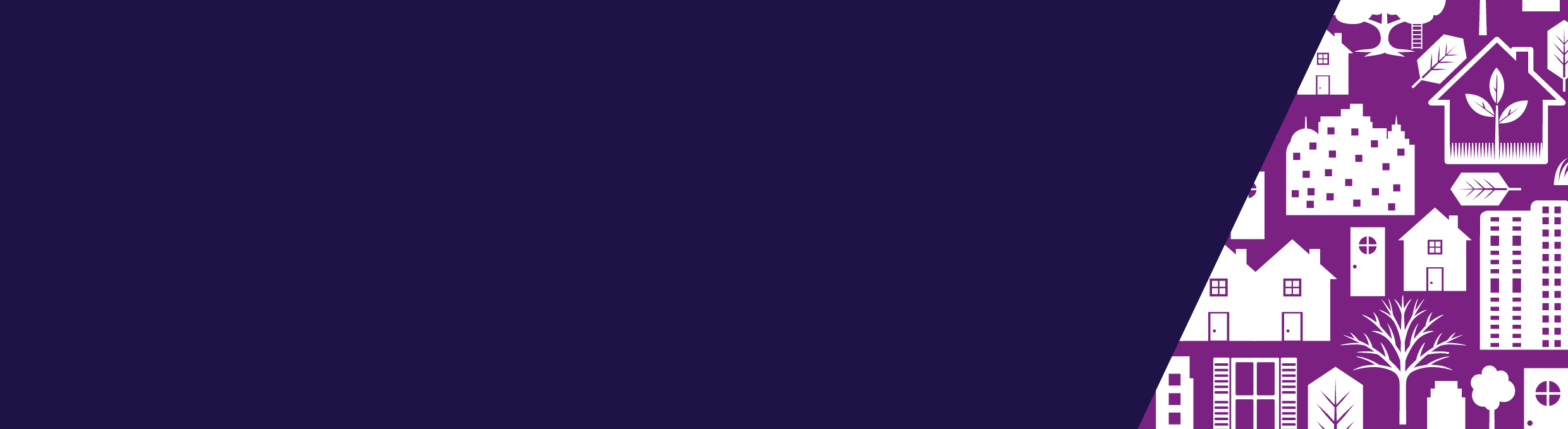 Dawladda Victoria waxaa ka go’an u kordhinta dadka Victoria guriyeynta bulshada. Waxaan hagaajin doona xaaladaha guriyeynta ee deganayaasha waxaana ku siin doonaa guryo badan dadka u baahan cusbooneysiinta dhulka guryaha dadweynaha.Codsiga Wax ka bedelida Qaabka QorshahaXaggee baan ku arki karaa waxa la soo jeedinayo?Dukumiintiyo badan iyo warbixino ayaa la diyaariyey, oo qaar ka mid ahi yihiin dukumiintiyo farsamo oo ku oo loogu baahan yahay mashruuca noocan oo kale ah. Dukumiintiyadaan waxaa laga helayaa www.planning.vic.gov.au/shrp ama lagu arki karaa xafiisyada Golaha xaafada. Dukumiintiga waxaa sidoo kale laga helayaa si loo arko kulamada macluumaadkaMa heli karaa caawimaada turjumaada si aan dukumiintiga dib ugu eego? Haddii aad u baahan tahay caawimaada turjumaanka qoraalka si aad dib ugu eegto codsiga Wax ka bedelida Qaabka Qorshaha, fadlan ka wac kooxda mashruuca 9096 5281. Turjumaanada waa la keenaa kulamada macluumaadka.Waa maxay Qaabka Naqshadu? Qaabka Naqshada waxaa si wada jir ah loo wada sameeyey Xafiiska Ingineerka Dawlada Victoria, Hay’ada Qorsheynta Victoria iyo Wasaaradda Qorsheynta, Biyaha, Dhulka iyo degaanka . Waxay bixisaa sababta isbedelada qaabka qorshaha ee la soo jeediyey. Waxay muujisaa natiijada qorshaha mustaqbalka  si ay uga caawiso soo bandhigida si goobta laga yaabo in loo horumariyo. Tan, along iyadoo ay la jiraan natiijo celinta bulshada iyo degenayaasha , waxay wargelisay dhererka dhismaha iyo dib u dhacyada lagu soo jeediyey Wax ka bedelka Qaabka Qorshaha.  .  Horumarku ma wuxuu u ekaan doona tilmaamaha iskujira ee  3D ?Qaababka sawirka tilmaamaha 3D waxaa loo diyaariyey si uu u tuso sida isbedlka qorshaha la soo jiidiyey uu ugu ekaanayo dhulka. Kuwan waxaa loo isticmaalaa qalab ahaan si loo tuso sida dhismayaasha waafaqsan qorshaha la soo jeediyey uu u ekaan doono mustaqbalka..  Waa maxay dukumiintiyada Wax ka bedelka Qaabka Qorshaha? Dukumiintiyada Wax ka bedelka Qaabka Qorshaha waa dukumiintiyo farsamo oo loogu baahan yahay marka lagu sameynayo isbedelo Qaabka Qorshaha. Qoraalada qaarkood waa ‘cusub’ yihiin waxaana loo calaamadeeyey sidaas. Qaar ka mid ah isbedelada waxay la xiriiraan qoraalo jira iyo dheeraad oo lagu muujiyey far ku midabeysan casaan.   Dhererkoodu intee buu leekaanayaa dhismayaasha cusub ee dhulku? Qaarka mid ah dhismayaasha loo soo jeediyey goobta. Dhismayaasha geeska dhulka waxaa lagu soo jeedinayaa ilaa xxx dabaq dherer ah, lana aqoonsaneysa qaabka dhismaha u dhow, iyo dhismayaasha ee dhulka bartankiisa ku yaal waxaa la soo jeedinayaa inuu noqdo XXX dabaq dherer ah. Waxaa la dhameystiray daraasad hadheedka si loo maareeyo helitaanka tamarta qoraxda ee dhulka  iyo derisyadaba Intee guri baa la ga dhisi doona dhulka ?Qaabka Naqshada wuxuu qiyaasayaa inay goobtu qaadi doonto ilaa XXXXX  oo dhismayaal cusub ah.  Tirada saxda ah ee guri waxaa la go’aamin doona heerka ogolaanshaha qorshaha marka la gaaro.  Waa maxay isku darka guryaha gaarka ah iyo kuwa bulshada?Taas waxaa la go’aamin doona nidaamka Wax ka bedelida Qorshaha ka dib marka la dhameeyo. Barnaamijka wuxuu bixin doona kororka guryaha guriyeynta bulshadeed  ugu yaraan boqolkiiba toban.Intee qol hurdo ayey yeelan doonaan guryaha cusubi?Inta ugu badan ee guryaha guriyeynta bulshadu waxay noqon doontaa hal iyo laba qol oo hurdo maadaama ay kuwani yihiin kuwa ugu doonista badan ee kuwa ku jira Diiwaanka Guriyeynta Victoria. Waxaan u dhisi doona qaar ka balaaran oo loogu talagalay qoysaska.Dib u eegista  2012 iyo 2017 ee waxaan heysano  ee Hanti dhowrka guud wuxuu helay  isu dhigan la’aanta xajmiga guryaha iyo baahida degenayaasha  wuxuuna adkeeyey baahida kordhinta guryaha leh halka qol iyo laba hurdo ah. Sidee baa loogu maareynayaa gaadiidka iyo gaari dhigashada dadka badan ee ku nool dhulka? A Qiimeynta Gaaddiidka iyo Gawaarida (Beveridge Williams, 29 April 2017) ayaa la diyaariyey si loogu taageero isbedelada qorshaha la soo jeediyeyges.  Haddii loo baahdo, qiimeynta gaaddiidka ee dheeraadka ayaa la sameyn doona inta lagu jiro nidaamka ogolaansha qorsheynta waxay tixgelin doonaan wixii talaabo ah ee loogu baahan tahay in lagu maareeyo saameynta mustaqbalka ee ka dhalata dib u cusbooneysiinta. Maxaa iska bedeli doonta derisnimada xaafadeyda?Aragtida mashruucan waa in la abuuro bulsho leh guryo isku jira oo kala duwan iyo degenayaal si loo kordhiyo fursadaha shaqo, bixinta faa’iidada bulshada, iyo kor u qaadida isdhexgalka degenayaasha iyo dhulka iyagoo wada ah derisyo isku xaafad ah. Dhismayaasha jaranjarada leh waa la dumin doonaa laguna bedeli doona dhismayaal casri ah oo leh wiish la raaco, waardiyaha nabadgelyada, qasaaladaha gudaha iyo tahsiilaad iyo adeegyo kala duwan  si loo fuliyo baahida degenayaasha. Dhulka waxaa loo naqshadeeyey in lagu daro guryaha gaarka ah. Waa maxay qaababka guryaha cusub?Dhismayaasha la bedelay waxay yeelan doonaan wiishash waxayna noqon doonaan kuwo ay aad u isticmaalaan dadka waaweyn, qoysaska, dadka qaba arimaha dhaqdhaqaaqa iyo dadka iinta leh. Guryaha cusub waxaa loo dhisi doonaa in la Hagaajiyo Heerarka Naqshada Guriga waxayna yeelan doonaan darajada toddoba xiddigood, iyadoo laga dhigayo kuwo ka qabow xilliga kuleylaha oo diiran xilliga qaboobaha, oo raqiis ah in la diiriyo ama la qaboojiyo. Guryaha waxay u baahan doonaan dayactir yar.Guryaha waxaa ku jira qasaaladaha gudaha iyo bakhaarka oo la kordhiye.Qorshaheenu wuxuu sidoo kale eegi doona qaar ka mid ah waxyaalaha ugu dhibka badan ee dhulkani uu gaarka ku yahay ee lagu ogaaday nidaamkeenii hawlgelinta – tusaale ku xirka dadka lugeynaya degaanka Mall ka Bell oo la hagaajiyey iyo joogsiga meelaha kulanka bulshada ee cusub, jardiinka bulshada ee la hagaajiyey wadooyinka ay wadaagaan baaskiilada iyo dadka lugeynayaa  ee Bell/Bardia.  Xaggee baan ku arki karaa dukumiintiga Waxka bedelida Qaabka Qorshahaha?www.planning.vic.gov.au/shrp si aad u aragtid dukumiintigaPreston Housing Office, 229 Hoddle Street, CollingwoodIvanhoe Customer Service Centre,  Banyule City Council, 275 Upper Heidelberg Road, Ivanhoe Rosanna Customer Service Centre, Banyule City Council at 72 Turnham Avenue, Rosanna.Sidee baan ula wadaagi karaa fikradaheyga Wax ka bedelida Qaabka Qorshaha la soo jeediyey?Visit www.planning.vic.gov.au/shrp si aad u eegtid dukumiintiga, soo gudbi qoraalkaaga ama wixii macluumaad dheeraad ah. Qoraal soo gudbinta waa in lagu sameeyaa interneetka ugu danbeyn 5 galannimo ee Arbaco 30 Ogoosto 2017. Wixii macluumaad ah  Waa maxay mashruucu? Mashruucan wuxuu bedeli doona dhismayaasha dhammaaday ee jaranjaranda leh waxaan keeni doona guryo cusub oo casri ah waxaana kordhin doona guryaha bulshada ugu yaraan boqolkiiba toban. Waa qayb ka mid ah waxa ka go’an Dawladda Victoria ee ah inay fuliso baahida guryaha ee dadka reer Victoria, oo ay ku jiraan kuwa qaba baahida guriyeynta ee degdega ah.Ilaa intee buu qaadanayaa mashruuca dib u cusbooneysiintu?Mashruucan waxaa uu soconayaa tiro sannado ah. Xooggana waxaan saareynaa ilaa dhammaadka 2017 si aan u dhammeystirno arimaha qorsheynta magaalada iyo inaan la hadalno degenayaasha wax ku saabsan nidaamka meel kale dejinta. Ma rajeynayno bilaabida meel kale dejinta ilaa iyo dhammaadka 2017. Waa maxay sababta loogu doortay goobtaan mashruuca weyn ee dib u cusbooneysiinta?Dhulkani waa meel weyn oo lagu kordhiyo guriyeynta bulshada – waxay leedahay bulsho kala duwan oo koreysa, dugsiyo u dhow, tahsiilaad taageero  iyo goobaha madadaalada oo goobta ku yaal, laakiinse laakiinse guryo dhammaaday oo aan lahayn wiishash oo aad ugu baahan in la horumariyo.Degenayaashu waxay mudan yihiin guriyeynta bulshada ee casriga ah oo fuliya baahidooda. Waxaan u dhaqaaqnay inaan cusbooneysiino dhismayaasha jaranjarada leh ee gaboobey si aan u hagaajino xaalada nolosha ee dhulkan iyo inaan si ka fiican isu dhexgelino bulshada u dhow.Waa maxay dhibaatooyinka dhismayaasha jaranjarada leh?Dhismayaasha jaranjaranda leh aad bay u kharash badan yihiin in la dayactiro ku noolaanshahooduna waa xun yahay cimilada qabow ama kulul. Sidoo kale, way ku adag tahay degenayaal badan inay isticmaalaan jaranjarooyinkan- wax wiishash ah ma leh. Si loo caawiyo baahida koreysa ee guryo badan oo bulsho, waxaa jira baahi culeys leh oo ah in dib loogu noqdo naqshada sabuurada sawiraada ee abuuri doona guryo aad uga cusub, furfuran, casri ah oo guriyeyntoodu raaxo leedahay iyo kuwa ku hareeraysanba. Arimaha bulshada ee khuseeya degenayaasha degaankan iyo bulshada kaleba iyadoo sidoo u baahan in wax laga qabto.Waa maxay faa’iidada dib u cusbooneysiinta? Dib u cusbooneysiintu waxay kordhin doontaa guryaha dadweynaha ugu yaraan boqolkiiba 10 ee qayb goob fiican ku taal oo Melbourne dhexdeeda ah, gaadiidka u dhow, waxbarashada, madadaalada, shaqada iyo fursadaha qaab nololeedka. Mashuurca wuxuu sidoo kale bixin doona guryo si gaar ah loo iibinayo si loo abuuro deriseyn firfircoon oo isdhexgala..Sidee baa loo maalgelinayaa dib u cusboneysiinta? Ujeedadeenu waxaa weeye in laga helo degaanka guriyeynta bulshada oo la hagaajiyey oo lagu maalgelinayo iibinta  guryo cusub  oo gaar ah oo loogu talagalay in lagu daro degaanka oo qayb ka ah mashruuca. Waxaan sahamin doona siyaalo kala duwan  tan waxaa lagu gaari karaa in la soo saaro faa’iidada ugu badan Victoria.Yaa guriyeynta gaarka ah bixin doona? Waxaan dhammeystirnay nidaamka Awooda Diiwaangelinta (ROC) inuu garto guryo horumariyayaal ku haboon  iyo shirkada guriyeynta bulshada inay qaataan mashruuca dib u cusbooneysiinta ee degaanka ku yaal Brunswick West, Clifton Hill, Flemington, Heidelberg, Northcote, North Melbourne, Prahran and Preston. ROC waxay dhiirigelinaysaa naqshado casri ah, qaababka maalgelinta, ku darida waarta iyo bixinta ugu yaraan boqolkiiba 10 guryaha bulshada ee ku yaal degaan kasta.Waa maxay sababtaan loogu darayo guriyeynta gaarka ah?  Daraasadeenu qaran ahaan iyo caalami ahaanba waxay muujineysaa in bulshooyinka isku dhexjira, ee laysku daray ay keenayaan natiijooyinka ugu weyn ee jebinaya ee ceebta laga aaminsan yahay guryaha bulshada, yareynayana dabeecada ka soo horjeeda bulshanimada iyo kordhinta shaqada, waxbarashada iyo fursadaha kale. Waxaan ognahay in qaabkii caadiga ah ee guriyeynta degaanka bulshada inuusan keenin natiijo wanaagsan degenayaasha iyo sidoo kale bulshooyinka kale ee ku hareeraysan..Tallaabooyinka ku xigga iyo macluumaadka dheeraadka ah Maxaa dhacaya hadda? Ogoosto 2017 –Qoraal ka soo gudbinta qaabka qorshaha la soo jeediyey ayaa la aqbalayaa ilaa iyo 5ta galabnimo Arbaco 30 Ogoosto 2017 oo lagu soo dirayo www.planning.vic.gov.au/shrpSidee baa laygu soo wargelin karayaa ama u raadin karaan faahfaahinta ku saabsan mashruuca?Isu diiwaangeli warbixinaha ugu danbeeyey ee mashruuca housing.renewal@dhhs.vic.gov.auGal http://www.housing.vic.gov.au/heidelberg-west-renewalWac  13 11 72Ama degenayaasha degaanku waxay la hadli karaan Xafiiska Guriyeynta ee Xaafada (INSERT HOUSING OFFICE CINWAANKA).Macluumaadka xiriirka Haddii aad su’aalo ka qabyto wax ku saabsan goobta  iyo doorashada isbedelada qorshaha la soo jeediyey, fadlan kala xiriir Wasaaradda Adeegyada Bani’aadamka (03) 9096 5281 ama iimeyl housing.renewal@dhhs.vic.gov.au. Haddii aad su’aalo ka qabtid ku saabsan nidaamka Guddiga La talinta , fadlan kala xiriir Kooxaha Qorsheynta Victoria  (03) 8392 5123 ama iimeyl planning.panels@delwp.vic.gov.au. Dhammaan su’alaha kale waa in lagu hagaajiyaa Wasaaradda Qorsheynta, Biyaha, Dhulka iyo Degaanka (03) 8683 0950 ama iimeylsh.renewal@delwp.vic.gov.au. Luulyo 2017Degaanada Tarakan iyo Bell/Bardia, Heidelberg West Su’aalaha Badana Lays weydiiyo Codsiga Wax ka bedelida Qaabka Qorshaha